Муниципальное казенное общеобразовательное учреждение«Глубоковская СОШ Завьяловского района»                КОНСУЛЬТАЦИЯ ДЛЯ РОДИТЕЛЕЙ«Малая родина все равно большая, ведь она единственная».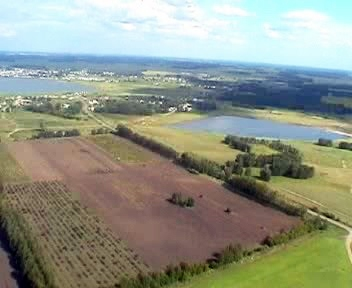                                                                  Составила старший воспитатель первой квалификационной категории Бауэр Е.И                                  с. Глубокое2019 г«Малая родина все равно большая, ведь она единственная».«Любовь к родному краю, к родной речи начинается с малого - любви к своей семье, к своему жилищу, к своему детскому саду                                                      Постепенно расширяясь, эта любовь переходит в любовь к                       родной стране, к ее истории, к прошлому и настоящему, ко всему человечеству».Д.С.ЛихачевПроблема нравственно-патриотического воспитания в современном мире актуальна и сложна. Идеи патриотизма возвышены, задачи, сформулированные в различных нормативных и методических источниках, звучат подчас пафосно. Суть же работы в этом направлении - формирование эмоционального стержня, способного выдержать политические, экономические, социальные и любые другие изменения в стране и не сломаться.Гражданско-патриотическое воспитание детей необходимо начинать в дошкольном детстве - важнейшем периоде становления личности человека, так как для дошкольного периода характерны наибольшая обучаемость и податливость педагогического влияния, сила и глубина впечатлений. Поэтому-то все, что усвоено в этот период, - знания, навыки, привычки, способы поведения, складывающиеся черты характера – оказываются особенно прочными и являются в полном смысле слова фундаментом дальнейшего развития личности. Именно в это время закладываются нравственные основы будущего гражданина. Первые чувства гражданственности и патриотизма. Они доступны дошкольникам. Исходя из опыта работы в этом направлении можно дать утвердительный ответ: дошкольникам, особенно старшего возраста, доступно чувство любви к родному городу, родной природе, к своей Родине. А это и есть начало патриотизм, который рождается в познании, а формируется в процессе целенаправленного воспитания.Патриотизм в современных условиях- это, с одной стороны, преданность своему Отечеству, а с другой,- сохранение культурной самобытности каждого народа, входящего в состав России.Россия- родина для многих. Но для того чтобы считать себя его сыном или дочерью, необходимо ощутить духовную жизнь своего народа и творчески утвердить себя в ней. Принять русский язык, историю и культуру страны как свои собственные.Духовный, творческий патриотизм надо прививать с раннего детства. Но подобно любому другому чувству, патриотизм обретается самостоятельно и переживается индивидуально. Он прямо связан с духовностью человека, ее глубиной. Поэтому, не будучи патриотом сам, педагог не сможет и в ребенке пробудить чувство любви к Родине. Именно пробудить, а не навязать, так как в основе патриотизма лежит духовное самоопределение. Именно поэтому родная культура, как отец и мать, должна стать неотъемлемой частью души ребенка, началом продолжающим личность.Сухомлинский писал: «Детство - каждодневное открытие мира. Нужно, чтобы это открытие стало, прежде всего, познанием человека и Отечества. Чтобы в детский ум и сердце входили красота настоящего человека, величие и ни с чем не сравнимая красота Отечества» Патриотические чувства закладываются в процессе жизни и бытия человека, находящегося в рамках конкретной социальной среды. Люди с момента рождения инстинктивно, естественно и незаметно привыкают к окружающей их среде, природе и культуре своей страны, к быту своего народа. Поэтому базой формирования патриотизма являются глубинные чувства любви и привязанности к своей культуре и своему народу, к своей земле, воспринимаемым к качестве родной, естественной и привычной среды обитания человека. Это патриотическое воспитание в широком смысле. Все эти естественно развивающиеся чувства привязанности к отеческим ценностям становятся предметом осмысления в процессе целенаправленного патриотического воспитания. Мы, педагоги и родители, должны как можно раньше пробудить в растущем человеке любовь к родной земле, с первых шагов формировать у детей черты характера, которые помогут ему стать человеком и гражданином общества; воспитывать любовь и уважение к родному дому, детскому саду, родной улице, городу; чувство гордости за достижения страны, гордость за мужество воинов; развивать интерес к доступным ребенку явлениям общественной жизни.Воспитание любви к своей Родине, к своему Отечеству – задача чрезвычайно важная, но и чрезвычайно сложная. И возникает эта сложность именно в случае, когда делается попытка переносить на детей «взрослые» показатели проявления любви к Отечеству. Дошкольный же возраст, как возраст становления личности, имеет свои потенциальные возможности для формирования высших социальных чувств, к которым относится чувство патриотизма.Любовь ребенка к Отчизне характеризуется яркой эмоциональной окрашенностью. «Красота родного края, открывающаяся благодаря сказке, фантазии, творчеству – это источник любви к Родине. Понимание и чувствование величия, могущества Родины приходит к человеку постепенно и имеет своими истоками красоту». Эти слова В.А.Сухомлинского как нельзя точно отражают специфику и суть работы педагогического коллектива детского сада в работе по патриотическому воспитанию детей. Источником формирования у ребенка любви к родным местам является и участие его в общественно-полезном труде и гражданская ответственность родителей, близких.Патриотическое воспитание- понятие емкое. С умения видеть красоту начинается чувство Родины. Пристальное внимание воспитателей и родителей должно быть направлено на содержание детской деятельности. Руководя любым видом деятельности, взрослые могут влиять на чувственную сферу ребенка, его нравственные проявления, суждения, отношения к сверстникам, расширять и уточнять знания, формировать у него начальное чувство Родины – правильное отношение к обществу, людям, труду, своим обязанностям.«Нельзя говорить о воспитании любви к Родине без сообщения детям определенных знаний о ней. «Ознакомление дошкольников с родным городом и краем, селом – это знакомство с историей своего народа, с культурой, обычаями, традициями. Знание истории своего народа, основных элементов народной культуры, позволяет сохранить преемственность поколений. Связь времен и поколений обеспечивают традиции, обычаи, обряды. Известно, что полюбить можно то, что знаешь. Если детям не рассказывать о том, как жили их предки в древности, трудно воспитать в них чувство любви и уважения к своему народу. Поэтому, чтобы воспитать в детях любовь к своему народу, необходимо дать им знания о том, как жили люди, что их окружало, какие были у них обычаи, что они ценили. Надо помнить, что дети воспринимают окружающую их действительность эмоционально и чувство уважения к своему народу у него проявляется в восхищении им. Именно это чувство необходимо вызвать в процессе работы по ознакомлению детей с родным городом, краем, страной.В работе по гражданско-патриотическому воспитанию детей особое значение имеет формирование у детей толерантности, умение уважать мнение других, терпимо относиться к чужим проблемам, умение выражать несогласие и отстаивать свою точку зрения. При правильном воспитании в дошкольном возрасте развиваются целостное восприятие окружающего мира, наглядно-образное мышление, творческое воображение, непосредственное эмоциональное отношение к окружающим людям, сочувствие к их нуждам и переживаниям. Если у дошкольников такого рода качества не будут сформированы надлежащим образом, то восполнять возникший недостаток позднее окажется делом весьма трудным, а подчас невозможным. « В воспитании все должно основываться на личности воспитателя, потому что воспитательная сила изливается только из жизненного источника человеческой личности. Никакие уставы и программы, никакой искусственный организм заведения, как бы хитро он не был придуман, не может заменить личности в деле воспитания». Эти слова К.Д. Ушинского в полной мере относятся к воспитанию интереса, любви и уважения к людям, родному городу, краю, Родине.Детский сад наряду с семьей является важнейшим социальным институтом воспитания ребенка дошкольного возраста. Воспитание служит всеобщей и необходимой формой развития ребенка, поэтому основной задачей детского сада является повышение эффективности и качества образования детей на основе всестороннего воспитания и развития личности каждого ребенка.Для этого необходимо создание благоприятной образовательно-воспитательной среды, содействующей разностороннему индивидуальному развитию и духовно-нравственному становлению личности ребенка.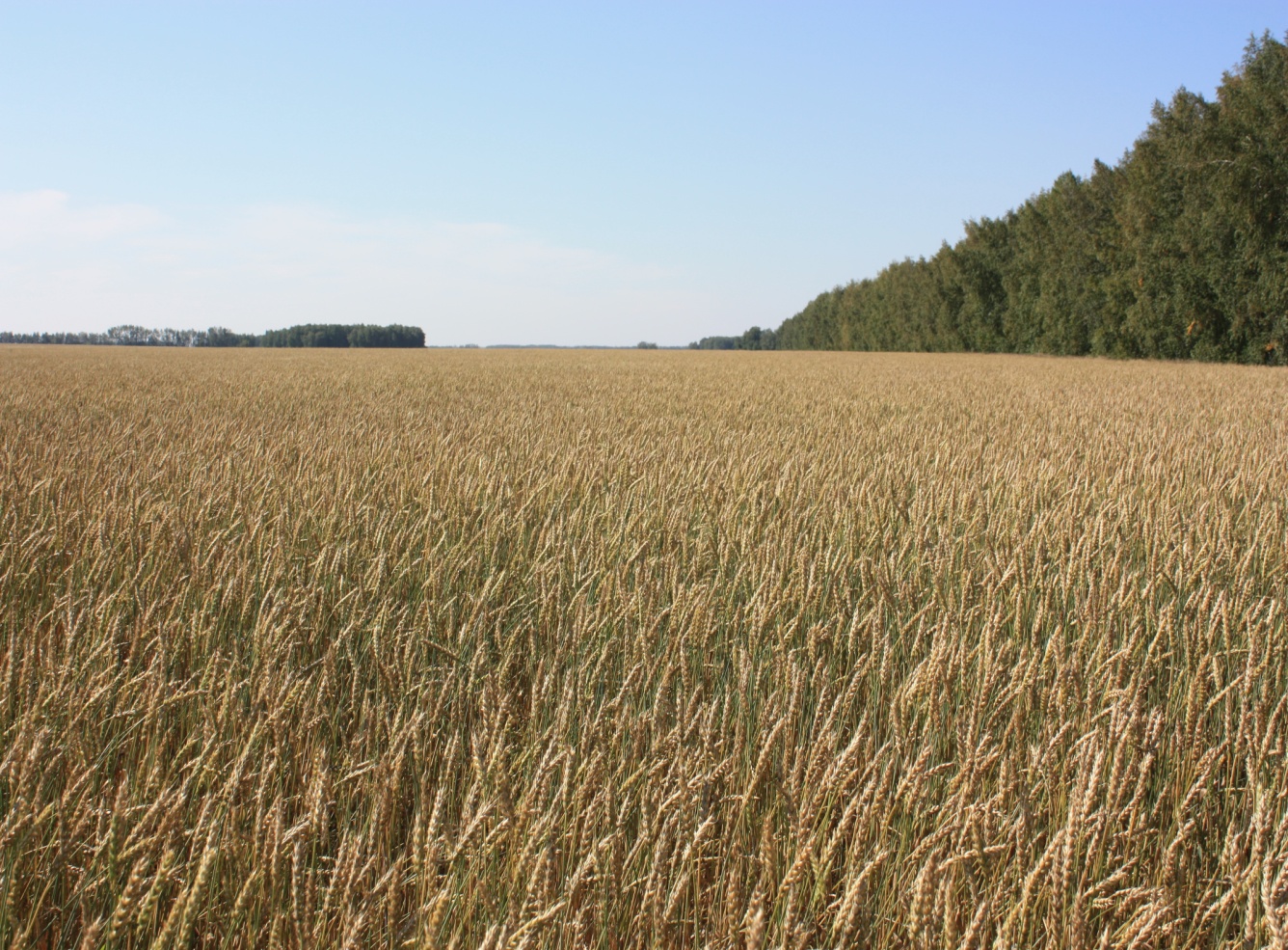 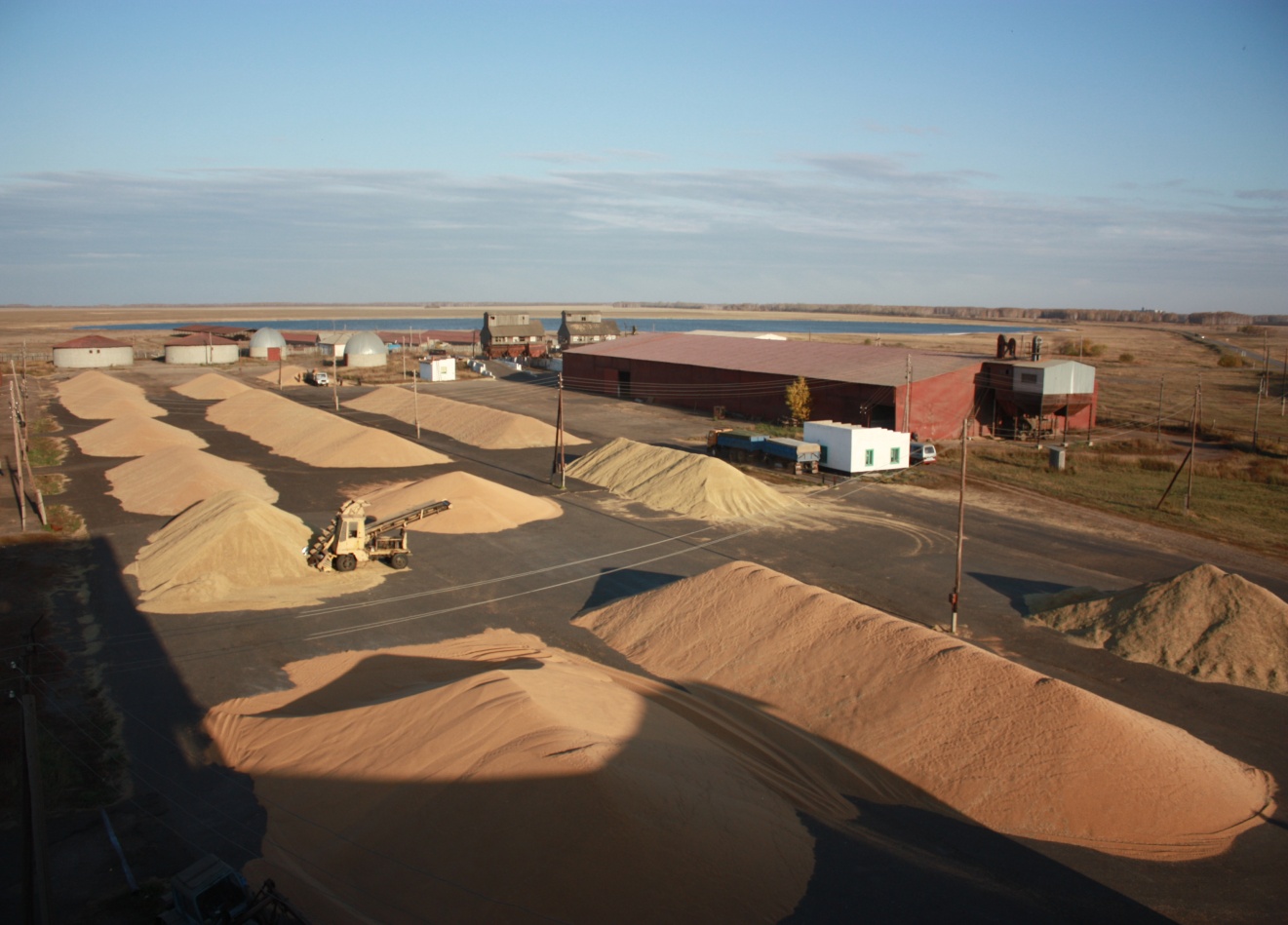 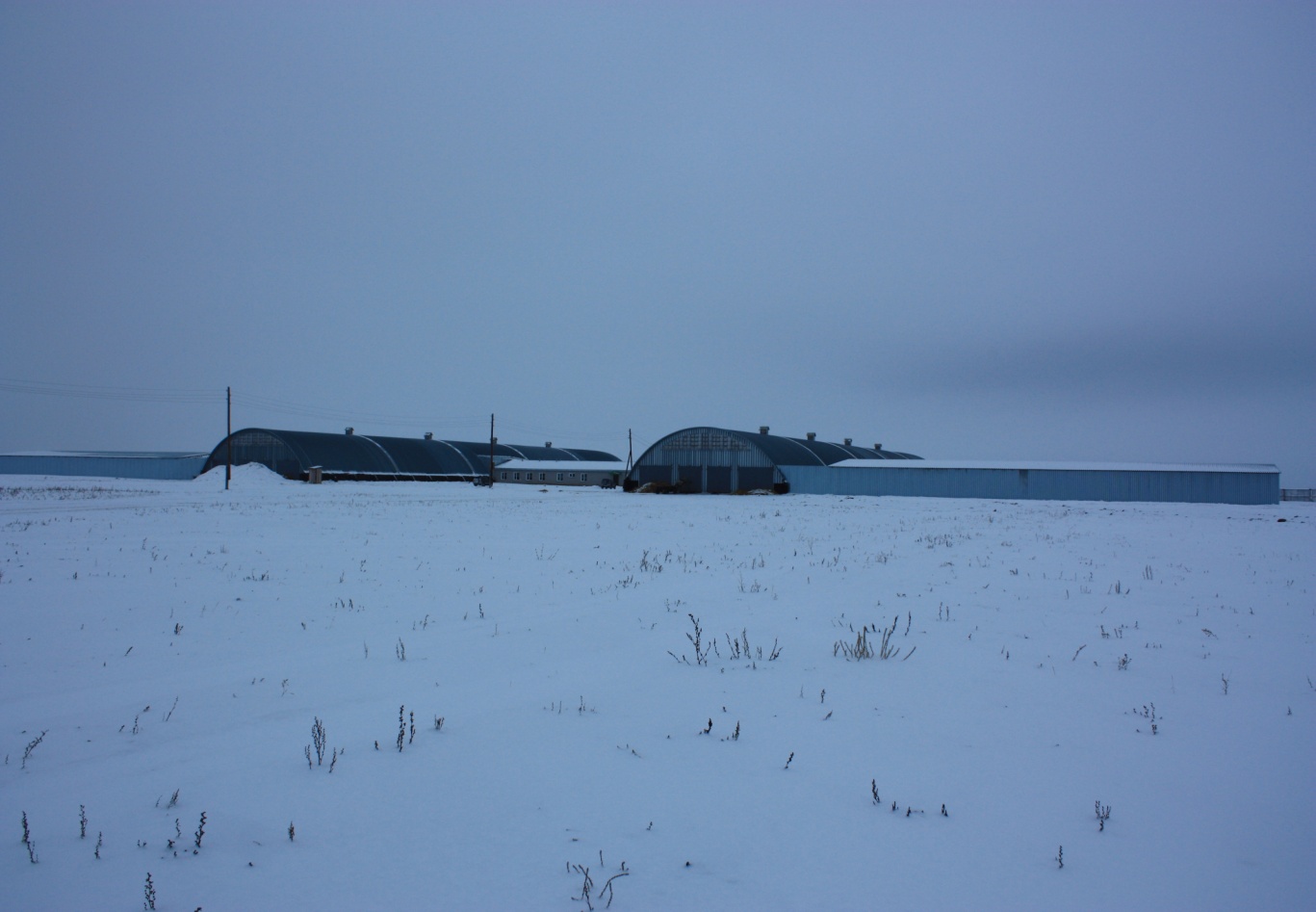 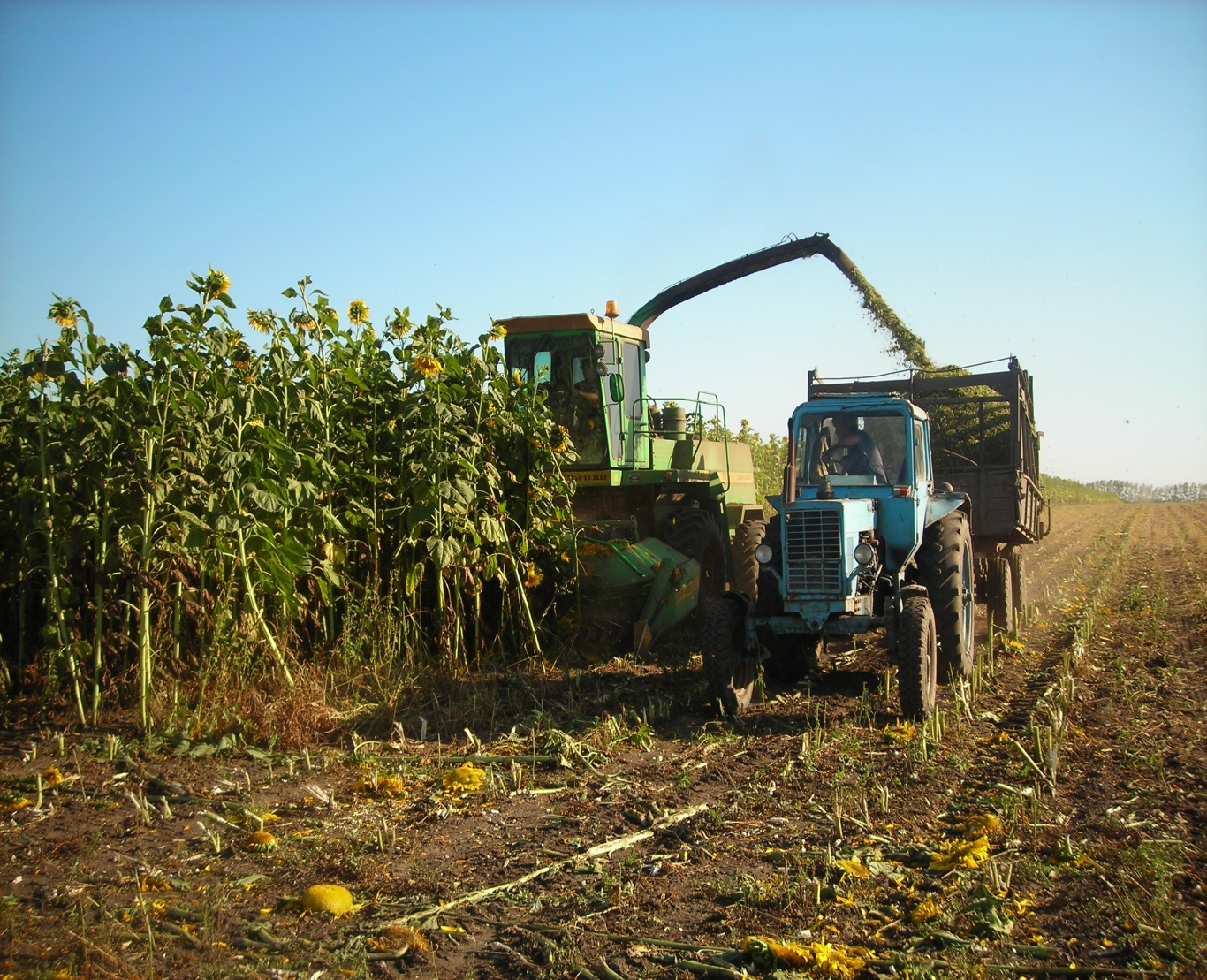 Список литературы:1.Алешина Н.В. Знакомство дошкольников с родным городом и страной. (патриотическое воспитание). Конспекты занятий.-М.:УЦ «Перспектива»,2011-296с.2.Алешина Н.В. Ознакомление дошкольников с окружающим и социальной действительностью. Младшая группа. Конспекты занятий. - М.:УЦ «Перспектива» , 2009.-214с.3.Кондрыкинская Л.А. С чего начинается Родина? – М.: «ТЦ Сфера», 2005, -192с.4.Оверчук Т.И. Воспитательная система «Маленькие Россияне». – М.: «Мозаика-Синтез» 2007.-48с.5.Пантелеева  Н.Г.Знакомим детей с малой Родиной. Методическое пособие. – М.: «ТЦ Сфера»,2015. – 128с.(Библиотека воспитателя).6.Ривина Е.К. Знакомим дошкольников с семьей и родословной. Пособие для педагогов и родителей. - М.: «Мозаика-Синтез», 2008 – 64с.7.Чебан А.Я.,Бурлакова Л.Л. Знакомим дошкольников с народной культурой. – М: «ТЦ Сфера»,2012.-128с. – (Библиотека воспитателя)